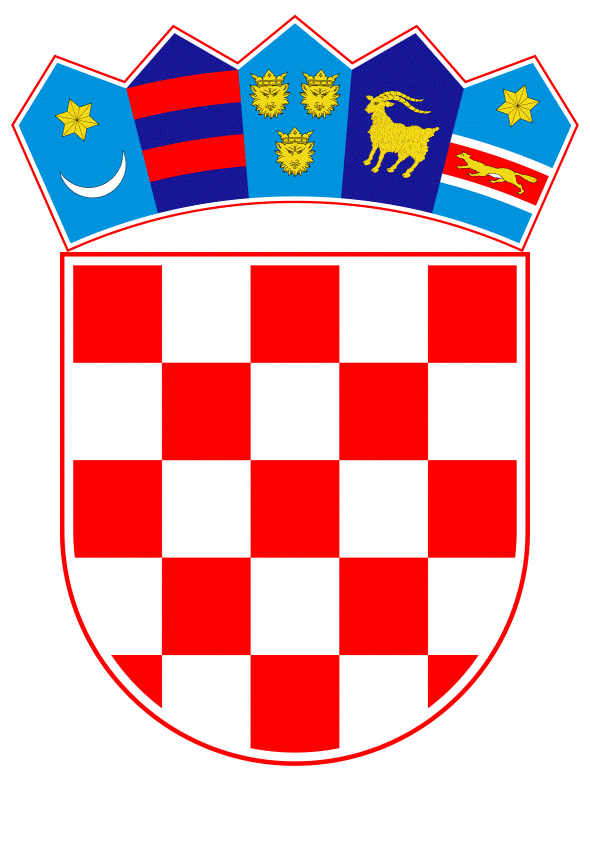 VLADA REPUBLIKE HRVATSKEZagreb, 6. srpnja 2023.______________________________________________________________________________________________________________________________________________________________________________________________________________________________PrijedlogNa temelju članka 59. stavka 5. Zakona o sportu („Narodne novine“, broj 141/22.), Vlada Republike Hrvatske je na sjednici održanoj __________ donijelaO D L U K Uo proglašenju sportskih građevina od nacionalnog interesaI.Ovom Odlukom proglašavaju se „Gradski stadion Maksimir“ u Zagrebu i „Gradski stadion Poljud“ u Splitu sportskim građevinama od nacionalnog interesa.II.Ova Odluka stupa na snagu prvoga dana od dana objave u „Narodnim novinama“.KLASA: URBROJ: Zagreb,     PREDSJEDNIKmr. sc. Andrej PlenkovićO B R A Z L O Ž E N J E	Člankom 59. stavkom 5. Zakona o sportu („Narodne novine“, broj: 141/22) propisana je mogućnost proglašenja pojedine sportske građevine, Odlukom Vlade Republike Hrvatske,  sportskom građevinom od nacionalnog interesa. 	S gotovo polovinom svih registriranih hrvatskih sportaša, nogomet je najmasovniji sport u Hrvatskoj, a ujedno i najpopularniji sport. To se očituje i kroz broj registriranih nogometaša koji u svakom trenutku iznosi više od 100.000, osobito djece i mladih, kao i kroz broj registriranih klubova, broj domaćih i međunarodnih klupskih natjecanja. To potvrđuje i velik broj posjetitelja na nogometnim utakmicama, s prosječno 3897 gledatelja na utakmicama najvišeg ranga HNL-a, ali i drugih rangova natjecanja. 	Istodobno, zahvaljujući iznimnim uspjesima hrvatske nogometne reprezentacije, osobito osvajanje brončane medalje na Svjetskom prvenstvu u Francuskoj 1998. godine, srebrne medalje na Svjetskom prvenstvu u Rusiji 2018. godine, brončane medalje na Svjetskom prvenstvu u Kataru 2022. godine te srebrnom medaljom u Ligi nacija za sezonu 2022./23. održanom u Nizozemskoj od 14. do 18. lipnja 2023., Hrvatska je prepoznata kao globalna nogometna velesila. Usto, nakon plasmana u polufinale dva uzastopna svjetska prvenstva, Hrvatska je uz Francusku najuspješnija europska reprezentacija u posljednjih pet godina. Sve to potvrđuje značaj nogometa za razvoj i popularizaciju sporta u Hrvatskoj, kao i za međunarodnu promociju Hrvatske.	Međutim, nogometna infrastruktura u Hrvatskoj nije na razini koja bi se očekivala od države koja postiže takve uspjehe u tom globalno najpopularnijem sportu, koji je dao nemjerljiv doprinos promicanju Hrvatske u svijetu. Osim što to Hrvatskoj onemogućuje da bude dostojan domaćin međunarodnim nogometnim natjecanjima, neadekvatna nogometna infrastruktura također ne pridonosi daljnjem razvoju hrvatskih nogometnih potencijala. Stoga je Vlada odlučna ulagati u njenu postupnu modernizaciju, između ostalog i proglašenjem određenih nogometnih stadiona sportskom građevinom od nacionalnog interesa. Kriteriji za proglašenje sportskom građevinom od nacionalnog interesa 	U tu svrhu te imajući u vidu stvarne potrebe za izgradnjom novih sportskih građevina odnosno dogradnjom i rekonstrukcijom postojećih sportskih građevina, Hrvatski olimpijski odbor, Hrvatski paraolimpijski odbor i Hrvatski sportski savez gluhih, dostavili su Vladi polazne osnove i sportske kriterije za proglašenje sportskih građevina od nacionalnog interesa. Prema tim kriterijima, sportskom građevinom od nacionalnog interesa može se proglasiti sportska građevina namijenjena za sport u kojem su ostvareni značajni sportski rezultati u posljednjih deset godina. Pritom se ponajprije uzima u obzir broj osvojenih medalja nacionalnih reprezentacija ili sportaša na olimpijskim/paraolimpijskim igrama i olimpijskim igrama gluhih te svjetskim prvenstvima.	Osim toga, da bi bila proglašena građevinom od nacionalnog interesa, sportska građevina svojom izgrađenosti, uređenjem i opremljenošću treba omogućavati organizaciju i održavanje nacionalnih i međunarodnih natjecanja najviše reprezentativne i klupske razine određenog sporta te kod utvrđivanja statusa treba valorizirati i društveni značaj. Sportske građevine od nacionalnog interesa trebaju također ispunjavati uvjete i standarde za održavanje međunarodnih sportskih natjecanja najvišeg ranga, kao što su višesportske priredbe, svjetska prvenstva, europska prvenstva, svjetski kupovi, europski kupovi, europske lige. Trebaju također imati mogućnost organizacije sportske pripreme i održavanja sportskih natjecanja nacionalnih reprezentacija određenog sporta, koji ima tradiciju dulju od 10 godina. 	Pri proglašenju sportske građevine od nacionalnog interesa treba također uvažiti i spremnost pripadajuće međunarodne sportske federacije u davanju potpore za izgradnju, obnovu ili rekonstrukciju dotične sportske građevine te njezinu usklađenost sa standardima za najviša sportska natjecanja koje propisuje nadležna međunarodna sportska federacija. 	Sportska građevina od nacionalnog interesa mora također ispunjavati i uvjete za održavanje natjecanja parasportaša i gluhih sportaša sukladno propisima međunarodnih federacija. Mora usto moći prilagoditi uvjete pristupačnosti osobama s invaliditetom u svim segmentima, od prostora za gledatelje do prostora za sportaše i druge osobe uključene u sportske aktivnosti. 	Kod proglašavanja sportskih građevina od nacionalnog interesa treba također voditi računa o iskoristivosti i dostupnosti sportašima i građanstvu tijekom cijele godine, ali i širem kulturno-povijesnom i društvenom značaju sportske građevine na nacionalnoj, ali i regionalnoj razini. Osim mogućnosti organizacije velikih sportskih natjecanja, predložena sportska građevina mora omogućiti i održavanje koncerata, sajmova i drugih važnih društvenih događanja kako bi se osigurala njena ekonomska održivost. Naposljetku, mora pridonijeti razvoju područja na kojem se nalazi. 	Uvažavajući sve navedene kriterije, kao i iznimnu društvenu važnost kvalitetne nogometne infrastrukture, za sport u kojem će se proglasiti prve građevine od nacionalnog interesa, odabran je dakako nogomet.Međunarodna nogometna natjecanja	Specifičnost međunarodnih nogometnih natjecanja i sustava kvalifikacija ogleda se u mogućnosti igranja utakmica reprezentacije na domaćem terenu te je važno osigurati da nacionalna reprezentacija može u primjerenim uvjetima igrati na domaćem terenu i omogućiti domaćim i stranim posjetiteljima propisanu sigurnost i udobnost na utakmici. 	Hrvatski nogometni savez, u analizi „Odabir sportskih građevina od nacionalnog interesa“, predložio je kriterije za određivanje prioriteta za ulaganje u nogometne stadione. Osnovni kriteriji su broj stanovnika u županijama, gradovima i općinama u kojoj se sportska građevina nalazi, ispunjavanje kriterija za odigravanje utakmica A-reprezentacije i utakmica najvišeg ranga međunarodnih klupskih natjecanja, koja se prema pravilima UEFA-e mogu odigrati samo na stadionima  4. kategorije. Među osnovnim kriterijima je i kapacitet sportske građevine za sportska natjecanja ili koncerte. Predložene sportske građevine od nacionalnog interesa	Na temelju navedenih kriterija, Hrvatski olimpijski odbor, Hrvatski paraolimpijski odbor i Hrvatski sportski savez gluhih predložili su 20. ožujka 2023. da se sportskim građevinama od nacionalnog interesa proglase: „Gradski stadion Maksimir“ u Zagrebu i„Gradski stadion Poljud“ u Splitu, 	U prilog tome da se navedeni stadioni proglase prvim sportskim građevinama od nacionalnog interesa govore činjenice da su Grad Zagreb sa svojih 767 tisuća stanovnika i Grad Split sa svojih 160 tisuća stanovnika dva najveća urbana središta koja raspolažu s dva najveća stadiona, kapaciteta 35.123 odnosno 33.987 mjesta. Oba navedena stadiona jedini su stadioni u Hrvatskoj koji prema pravilima UEFA-e pripadaju 4. kategoriji, s kapacitetom većim od 20.000 odnosno od 30.000 mjesta. Ujedno su stadioni na kojima je odigrano najviše utakmica nogometne reprezentacije, a posebno onih najznačajnijih. Osim toga, to su stadioni na kojima se, uz nastupe reprezentacije, mogu organizirati i klupske utakmice najviše međunarodne razine, ali i natjecanja u drugim sportovima. A s obzirom na uspjehe nogometne reprezentacije, ispunjen je i kriterij osvajanja medalja na svjetskim prvenstvima u sportu u posljednjih deset godina. 	Međutim, unatoč svom značaju, tradiciji i kapacitetu, oba navedena stadiona ističu se i svojim lošim stanjem. Stoga su potrebna značajna ulaganja kako bi ti stadioni i dalje zadovoljili uvjete i kriterije za održavanje natjecanja najviše razine. Ta su ulaganja nužna kako bi Hrvatska dobila reprezentativne stadione na kojima igra hrvatska reprezentacija, i to one razine kakve zaslužuju status i uspjesi hrvatskog nogometa po kojem je Hrvatska u svijetu prepoznata kao iznimno uspješna nogometna nacija. K tome, predložene sportske građevine zadovoljavaju i uvjete i standarde za natjecanje parasportaša i gluhih sportaša te će uz dodatna poboljšanja postati potpuno dostupne i sigurnije svim gledateljima. 	Sukladno navedenom, predlaže se da prve sportske građevine od nacionalnog interesa budu dva najveća nogometna stadiona u Hrvatskoj, “Gradski stadion Maksimir“ u Zagrebu i „Gradski stadion Poljud“ u Splitu. Oba stadiona trebaju postati mjesto sigurnog i ugodnog okupljanja velikog broja građana. Proglašenjem ovih nogometnih stadiona sportskim građevinama od nacionalnog interesa, na temelju Pravilnika o programu javnih potreba u sportu na državnoj razini koji će se donijeti sukladno odredbi članka 69. stavka 9. Zakona o sportu („Narodne novine“, broj: 141/22), bit će moguće sufinancirati njihovu izgradnju, obnovu ili rekonstrukciju, u skladu s osiguranim sredstvima u državnom proračunu, i to putem pozivnog natječaja. 	Prilikom podnošenja projektnog prijedloga, sukladno članku 73. stavku 4. Zakona o sportu za sufinanciranje sportske građevine od nacionalnog interesa, podnositelji će biti dužni tijelu državne uprave nadležnom za sport elaboratom obrazložiti sportsku, društvenu i ekonomsku opravdanost projektnog prijedloga. Rokovi dostave zahtjeva, uvjeti sportske, društvene i ekonomske opravdanosti, opravdanost troškova za prihvatljive aktivnosti kod 	izvođenja radova prilikom provedbe projekta kao i svi ostali kriteriji sufinanciranja sportskih građevina od nacionalnog interesa uredit će se podzakonskim aktom. 	Pored toga, Zakon o sportu jasno je uspostavio mehanizme financiranja javnih potreba u sportu na državnoj razini, ponajprije radi sustavnog poticanja vrhunskog sporta, zdravstveno usmjerene tjelesne aktivnosti, školskog i akademskog sporta, parasporta i sporta gluhih te sportskih aktivnosti djece i mladih. Isto tako, izgradnja, obnova, održavanje i opremanje sportskih građevina od interesa za razvoj sporta definirana je kao javna potreba u sportu o kojoj država sustavno skrbi. Zakon o sportu će, između ostaloga, omogućiti da se sufinancira izgradnja, obnova, održavanje i opremanje sportske infrastrukture, vodeći pritom računa o njezinu stanju i realnim potrebama. Stoga će se pored ulaganja u građevine od nacionalnog interesa, proglašene ovom Odlukom, ulagati i u obnovu ostalih sportskih građevina u cijeloj Hrvatskoj. Uostalom, samo od 2019. godine do danas, Ministarstvo turizma i sporta je sufinanciralo izgradnju, obnovu i opremanje ukupno 47 nogometnih terena diljem Hrvatske, za što je izdvojeno 2,67 milijuna eura (20,1 milijuna kuna). Osim toga, unaprjeđenje stanja sportske infrastrukture poticat će se i korištenjem drugih dostupnih izvora sufinanciranja uključujući i europska sredstva. 	Sukladno Programu Vlade od 2020. do 2024. godine, ovom Odlukom pridonosi se ostvarenju nacionalnih interesa koji se odražavaju i u povezivanju sektora sporta s drugim granama gospodarstva, u provedbi mjera očuvanja radnih mjesta u sektoru sporta kao i u oblikovanju i jačanju nacionalnog identiteta u čemu sport, na plemenit i zdrav način, daje vrijedan doprinos. 	Predložene sportske građevine imaju dugu povijesnu i simboličnu vrijednost kako za lokalnu zajednicu, tako i za cijelu Hrvatsku te po svom značaju predstavljaju dodatnu turističku vrijednost i pridonose ne samo razvoju sporta, već i razvoju sportskog turizma.	Na temelju svega navedenog, ovom Odlukom Vlada Republike Hrvatske proglašava „Gradski stadion Maksimir“ u Zagrebu, i „Gradski stadion Poljud“ u Splitu sportskim građevinama od nacionalnog interesa. Predlagatelj :Ministarstvo turizma i sportaPredmet:Prijedlog odluke o proglašenju sportskih građevina od nacionalnog interesa